ALPHA DELTA STATE OHIO EDUCATIONAL FOUNDATION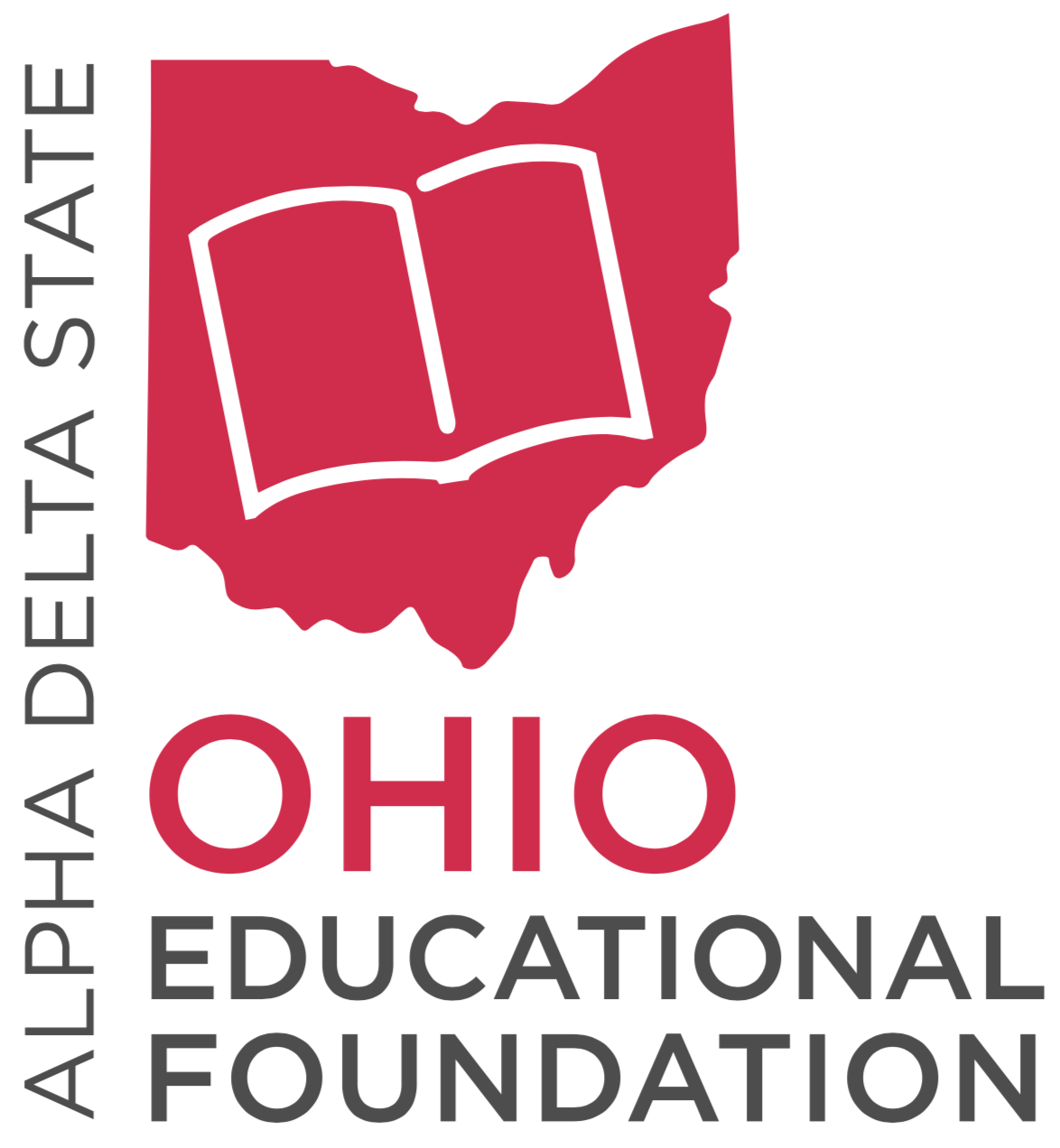 Contribution FormContributions to Alpha Delta State Ohio Educational Foundation FundsSeparate contribution forms are required for each fund. A contribution acknowledgement note will be sent in honor or in memory of person designated below.Contributions or bequests are tax deductible to the fullest extent of the law. Checks should be made payable to Alpha Delta State Ohio Educational Foundation (ADSOEF) and should be mailed to: Diana Haskell, ADSOEF Treasurer8726 Redcloud CourtCincinnati, OH 45249-2317Date: ___________________________		Amount: ____________________________This contribution is designated for:	____ A. Margaret Boyd International Study Fund	____ Annie Webb Blanton Scholarship Fund	____ Biennial Seminar Fund	____ Esther H. Strickland Student Teaching Grant Fund	____ Leadership Memorial Fund	____ Individual/Classroom/Community Project Fund	____ Without Donor Restriction (Unrestricted)Contribution is from _________________________________________________ (Name of individual, chapter or group)Donor InformationName ______________________________________________________________________________________Mailing Address ______________________________________________________________________________City, State, Zip _______________________________________________________________________________Telephone__________________________________ Email____________________________________________In MEMORY OF or IN HONOR OF (circle one)Name ______________________________________________________________________________________Mailing Address ______________________________________________________________________________City, State, Zip _______________________________________________________________________________Alpha Delta State Ohio Educational Foundation 11/17  